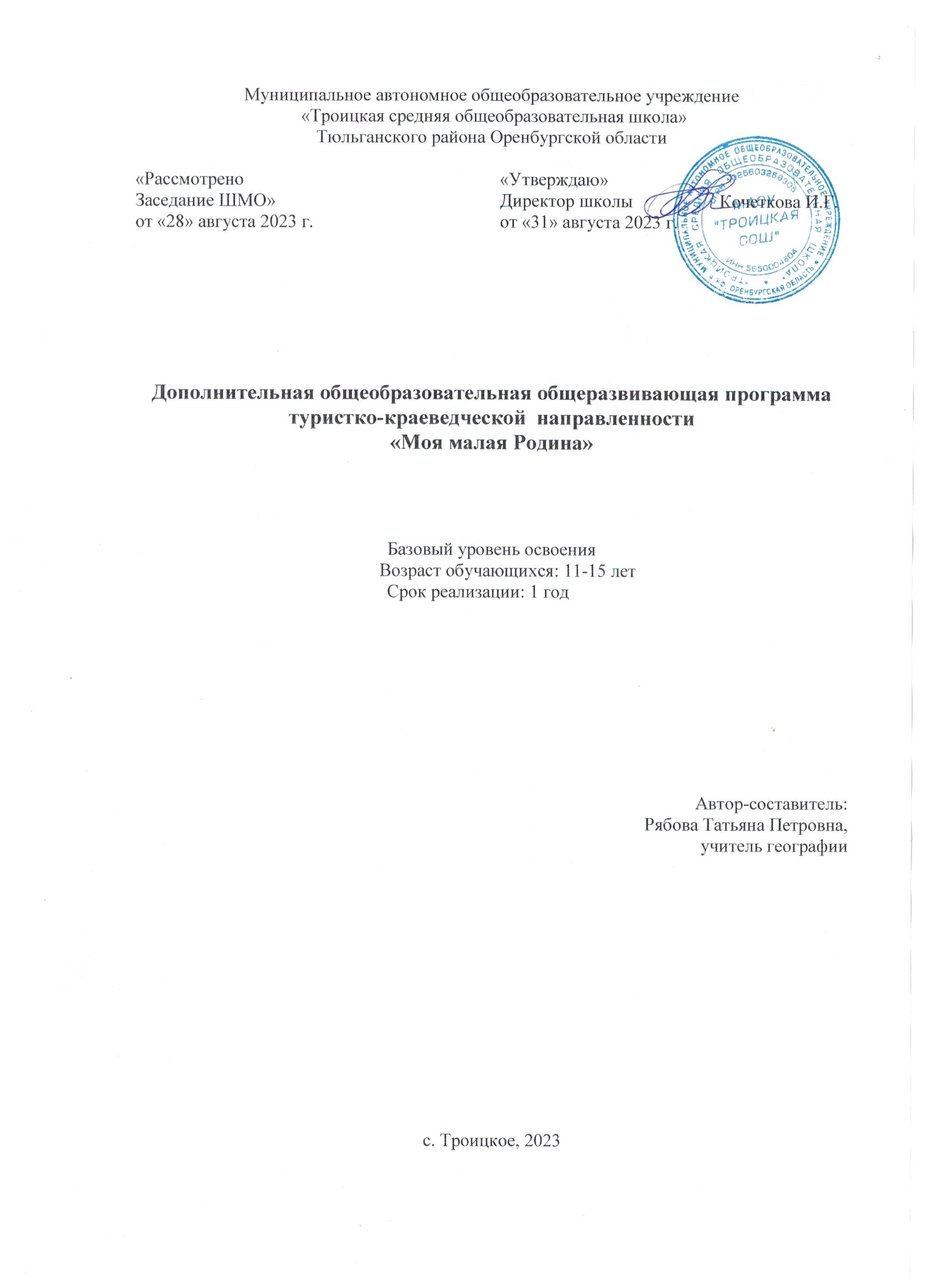 СОДЕРЖАНИЕРаздел №1. Комплекс основных характеристик программыПояснительная запискаДополнительная общеобразовательная общеразвивающая программа «Юный краевед» составлена в соответствии с нормативно-правовыми документами:  Федеральным Законом «Об образовании в Российской Федерации»         № 273-ФЗ от 29.12.2012 г.;  Концепцией развития дополнительного образования детей (утверждено Распоряжением  правительства РФ от 04.09.2014 г. № 1726-р); Распоряжение Правительства Российской Федерации от 29 мая . N 996-р г. Москва «Стратегия развития воспитания в Российской Федерации на период до 2025 года»;  Концепция развития дополнительного образования детей до 2020 года от 4 сентября . № 1726-р;Государственная программа Оренбургской области «Развитие системы образования Оренбургской области» (подпрограмма «Развитие общего и дополнительного образования детей») от 28 июня 2013 года № 553-пп;Приказ «Об утверждении порядка организации и осуществления образовательной деятельности по дополнительным общеобразовательным программам» от 9 ноября . № 196Санитарно-эпидемиологическими требованиями к устройству, содержанию и организации режима работы образовательных организаций дополнительного образования детей (утверждено Постановлением Главного государственного санитарного врача РФ от 04.07.2014 г. № 41);Письмом Минобрнауки РФ от 18.11.2015 г. № 09-3242 «О направлении рекомендаций» (вместе с Методическими рекомендациями по проектированию дополнительных общеразвивающих программ);  Уставом государственного бюджетного учреждения дополнительного образования «Центр дополнительного образования» п. Тюльган;Дополнительная общеобразовательная общеразвивающая программа «Юный краевед» - имеет туристско-краеведческую направленность. Реализация программы основана на принципах дифференциации и индивидуализации в содержании материала и формах организации образовательного процесса, исходя из диагностики и стартовых возможностей каждого из учащихся. Программа «Юный краевед» предусматривает освоение материала на стартовом и базовом уровнях.Стартовый уровень предполагает использование и реализацию общедоступных и универсальных форм организации материала, минимальную сложность предлагаемого для освоения содержания программы. Реализация программы на базовом уровне освоения предполагает удовлетворение познавательного интереса учащегося в учебно-исследовательской деятельности, расширение его информированности в соответствии с выбранной тематикой исследования.Актуальность программы заключается в том, что краеведение имеет большое значение в воспитании патриотических чувств учащихся, расширении кругозора, развитии их интеллектуального и творческого потенциала. «Малая родина» ребёнка - это природа, которая его окружает, семья, дом, школа, это и достопримечательности села, это и известные люди, гордость и слава края. Программа позволяет приобщить их к исследованию родного края в разных формах - от простейших описаний до серьезных исследовательских работ.Отличительные особенности программы Обучающиеся на занятиях знакомятся с историей малой родины, культурой и этнографией в процессе исследовательской, проектной, творческой деятельности. Принципиальной особенностью программы является то, что в основу ее содержания положена история малой родины – родного села. Материал, собранный детьми, будет использован для создания и выпуска книги о селе. В рамках программы курса возможно перераспределение материала, изменение темы, учебного времени в пользу более глубокого изучения отдельных вопросов, связанных с конкретными обстоятельствами или историческими событиями. В школьном музее и в сети Интернет отсутствует цифровая информация   о селе, краеведческий материал. Поэтому программа кружка даст возможность реализовать творчество учащихся, активизировать интеллектуально - творческую деятельность обучающихся в мероприятиях, посвящённых изучению истории родного края.Адресат программы           Программа  «Юный краевед» предназначена для работы с учащимися младшего и среднего подросткового возраста (10-15 лет).           В этом возрасте у детей наблюдается повышенная познавательная и творческая активность. Они стремятся познавать новое, совершенствовать свои знания, умения, навыки. У учащихся отмечается дифференцированное отношение к учебе, что связано с их интересами, интеллектуальным развитием, кругозором. Проявляются новые мотивы учения, связанные с формированием умений и навыков, позволяющих заниматься различными видами  деятельности и самостоятельным творческим трудом. Потребность поступать «по-взрослому» стимулирует подростков к самообразованию и самосовершенствованию. У учащихся формируются организаторские способности, деловитость, предприимчивость, умение налаживать деловые контакты, договариваться о совместных делах, распределении обязанностей и др. Формы обучения и виды занятий по программе        Обучение детей в творческом объединении «Юный краевед» происходит в очно-заочной форме.           В процессе реализации программы используются разнообразные формы и методы занятий: -поисково-исследовательский;-метод самореализации;-метод комплексного подхода к образованию и воспитанию, единство нравственного, физического и эстетического воспитания. В пределах одного занятия виды деятельности могут несколько раз меняться. Это способствует удержанию внимания учащихся и позволяет избежать их переутомления.К практическим заданиям, адресованным обучающимся, могут привлекаться родители.          Формы организации образовательного процесса: Учебное занятие, в течение которого подростки занимаются с педагогом образовательной деятельностью, может иметь различные формы – традиционные и нетрадиционные.       - интерактивные лекции;- практикумы;      - тестирование;- виртуальные экскурсии.Режим занятийОбщее количество часов в год – 60 часов. Занятия проводятся 1 раз в неделю по 2 академических часа с 10-минутным перерывом.        Срок реализации дополнительной общеобразовательной общеразвивающей программы – 1 год.  1.2 Цель и задачи программыЦель программы: формирование гражданского сознания обучающихся на основе приобщения к истории родного края; расширение знаний по истории своей малой родины; формирование проектно – исследовательских компетенций обучающихся.Задачами программы являются следующие: воспитательные:
 - развивать творческую активность, инициативу и самостоятельность обучающихся;
- способствовать пробуждению интереса и бережного отношения к историческим ценностям края;
- содействовать формированию социально активной, нравственной личности с гражданским самосознанием;
- создать педагогические ситуации успешности для повышения собственной самооценки и статуса обучающихся в глазах сверстников, педагогов и родителей. обучающие:- формировать у обучающихся представления об историческом прошлом и настоящем своего края; о личностях, оставивших заметный след в истории; о вкладе, который внесли соотечественники в историческое и культурное наследие района, края, страны- подготовить обучающихся к практической деятельности;- совершенствовать работу с компьютером, подготовку презентаций, защиту своих работ;- совершенствовать навыки исследовательской и проектной деятельности;- овладеть методами поиска необходимой информации.развивающие:- развивать коммуникативные навыки и умения в процессе общения, учить работать в группах, координировать деятельность, учить анализу и самоанализу:- способствовать развитию психических процессов: воображения, памяти, мышления, речи;- расширять исторический кругозор обучающихсяСодержание программыУчебный планСодержание программы  1.Вводное занятие (2часа)Знакомство, информация о месте и времени занятий, знакомство с изучаемыми темами. Цели и задачи занятий по программе. Инструктаж по технике безопасности: противопожарная безопасность, правила безопасности при работе с компьютером, офисной техникой; безопасное поведение во время проведения экскурсий и походов. Я и моя семья (16 ч.)Я и моё имя (6 часов)Теория (2 часа): Учащиеся узнают, каким должен быть человек по отношению к старшим, сверстникам, малышам, к себе. Чем человек похож на животных и чем отличается. Одно из важнейших отличий человека от животных – способность творить, изобретать. Чем отличаются друг от друга и чем могут быть похожи люди. Практика (4 часа): Какие черты характера человека позволяют судить о его красоте (щедрость, искренность, доброта, честность, умение дружить). Что делает человека некрасивым (грубость, неряшливость, жадность, леность, нечестность). Работа с понятийным аппаратом: составление таблицы терминов, задания «Что лишнее», «Найди соответствие».Я и моя семья (6 часов)Теория (2 часа): Профессии в моей семье. Беседы. Рассказы учащихся о том, где трудятся их родители. Рисование на тему «Моя мама (папа) на работе». Мини-сочинение «Успехи и достижения моей семьи». Семейный архив. Организация выставки семейных реликвий (открытки, фотографии и т.д.) в школьном музее. Практика (4 часа): Презентация «Семейные реликвии».  Традиции семьи. Семейные будни, праздники. Беседа о том, как проходят семейные будни и праздники. Импровизация «Игра в гостей». Анализ ситуации «Ко мне пришли гости». Правила приёма гостей в доме и правила поведения для гостей. Приметы и суеверия. Фольклор моей семьи. Рассказы учащихся о том, что им удалось узнать от бабушек и дедушек. Народные приметы и поверья. Обычаи.     2.3 Мой дом, мои соседи, мои друзья (4 часа)Теория (2 часа): Мой дом. Беседа. Рисование на тему «мой дом» Что значит радовать родных и близких добрыми делами? Разыгрывание ситуаций. Игры «Покажи, не называя», «Кто скорее соберёт?», «Кто где живёт?» Практика (2 часа): Мой двор. Создание проекта своего двора. Что бы вы хотели изменить в своём дворе? Оформление и защита творческих работ. Мои соседи. Беседа. Рассказы учащихся о своих соседях. Разработка правил взаимоотношений с соседями. Упражнение на умение строить диалог. Упражнение на развитие навыков координации совместных действий в группе. Разыгрывание ситуаций. Мои друзья. Рассказы учащихся о том, кого можно считать другом и почему. Анализ и обработка информации. Конкурс рисунков «Мой друг». 3. Страницы истории родного края (8 часов)3.1. Наша школа(4 часа)Теория (2 часа): Моя школа. Творческий рассказ «Наш класс на перемене» . История и традиции моей школы. Знакомство с историей родной школы, её традициями. Кто учит и кто учится? Ветераны педагогического труда и выпускники, которыми гордится школа. Практика (2 часа): Экскурсия по школе. Беседа о бережном отношении к школьному имуществу.3.2. Посёлок в котором я живу (4 часа)Теория (2 часа): Моя малая родина. История поселения Знакомство с историей образования села. Беседа. Название улиц поселения. Люди, прославившие наш посёлок.Практика (2 часа): Экскурсия – прогулка по селу. Просмотр и обсуждение компьютерной презентации «Село Троицкое – Родина моя».  Анализ и обработка информации.4. Наш край в годы Великой Отечественной войны. (8  часов)4.1. Музеи – хранители исторической памяти (4 часа)Теория (2 часа): Понятие значения слова «музей», «экскурсия». Правила поведения в музее. История появления музеев в России. Хранение экспонатов в музее, музейная терминология. История возникновения школьного музея.Практика (2 часа): Работа с музейными материалами. 4.2. Наш край в годы Великой Отечественной войны (4 часа)Теория (2 часа): События истории, жизни и деятельности героев войны, живших на территории края  села.Практика (2 часа): Творческая работа (краеведческая находка  из семейного архива «Семейная реликвия». Встреча с родственниками ветеранов ВОВ.5. Основы регионального краеведения (24 часа)5.1. Ознакомление на занятиях с основными заповедными зонами России. Красная книга России (6 часов)Теория (2 часа):  Изучение теоретического материала. Красная книга России. Красная книга Оренбуржья. Животные красной книги. Растения красной книги. Практика (4 часа): Просмотр фильмов. Творческий проект «Животные красной книги Оренбургской области,  Тюльганского района», «Растения красной книги Оренбургской области, Тюльганского района».5.2 Что дает наш край стране  (4 часа)Теория (2 часа):  Знакомство с промышленностью, сельским хозяйством края и города, его предприятиями, их историей. Памятники истории и культуры. Мы - будущее нашего посёлка. Практика (4 часа): Подготовка сообщения на основе информации о родном городе (селе). Составление кроссворда по теме занятия5.3 Культурное наследие Оренбуржья (4 часа)Теория (2 часа): Знакомство с народными умельцами, местными поэтами, интересными людьми, краеведамиПрактика (2 часа): Подготовка обзора литературы по теме. Составление кроссворда, подготовка сообщения по теме занятия. 5.4.  Традиции, обряды, ритуалы земли родной (4 часа)Теория (2 часа): Традиции праздника Масленицы, символизирующего проводы зимы и встречу весны. Знакомство с обрядовыми народными играми, забавами, песнями, закличками, традицией печь блины Практика (2 часа): Подготовка и проведение праздника. Чаепитие с блинами. 5.5. В гармонии с природой (4 часа)Теория (2 часа): Территория и географическое положение области. Памятники природы района; охранять природу - значит охранять Родину. Изучение местной топонимики.Практика (2 часа):  Работа с источниками в библиотеке - составление кратких сообщений, сбор материалов, экскурсия на природу (общение с живой природой). Итоговое занятие ( 2 часа)Публичное выступление. Тезисы. Представление работ.Теория (1 час): Требования по оформлению тезисов. Порядок проведения защиты исследовательской работы. Правила поведения учащегося во время защиты. Культура выступления и дискуссии.Практика (1 час): Защита исследовательских работ1.4. Планируемые результатыПланируемые результаты первого года обучения и их определенияРаздел 2. Комплекс организационно-педагогических условийКалендарный учебный график2.2 Условия реализации программыСанитарное и техническое состояние кабинета соответствует санитарным нормам и правилам техники безопасности:1. Обеспечен контроль над безопасностью приборов и средств ТСО:- электророзетки, выключатели исправны.2.Проведен совместно с ПК контроль безопасности использования учебных приборов и мебели, оборудования.3. Осуществляется современное проведение инструктажа по безопасности труда на учебных занятиях и его регистрация в журнале.4. Аптечка для оказания первой медицинской помощи имеется.5. Пожарные средства безопасности имеются.6. Естественное и искусственное освещение соответствует норме.В оборудование кабинета входят следующие технические средства обучения:ЭкранМультимедийный проектор.Акустические колонки в составе рабочего места преподавателя.Методические пособие учителяРесурсы сети ИнтернетДидактический, раздаточный материалНаучно-популярную литературуФормы подведения итогов реализации программыРезультативность обучения оценивается по следующим критериям: - стабильность посещения занятий; - качественный уровень участия в коллективных поисковых, собирательских и исследовательских работах, а также выполнения индивидуальных заданий; - динамика интереса обучающихся к родному краю (на основе итогов собеседования); - готовность участия детей в конкурсах и мероприятиях разного уровня.Формы аттестации/контроляВходящий контроль: определение уровня знаний, умений, навыков в виде бесед, практических работ, викторин, игр.Промежуточный контроль: коллективный анализ каждой выполненной работы и самоанализ; проверка знаний, умений, навыков в ходе беседы.Итоговый контроль: презентации творческих и исследовательских работ, участие в выставках и мероприятиях, участие в областных конкурсах исследовательских работ.2.4. Оценочные материалыДля определения результативности реализации программы оцениваются: Уровень освоения теоретических знаний (Приложение 1);Уровень умений и навыков учащихся, проявленных при разработке учебно-исследовательской работы или проекта (Приложение 2);Уровень сформированности личностных качеств гражданина-патриота (анкета «Патриот» по Д.В. Быкову, Приложение 3). 4. Тест Роккича «Ценностные ориентации» (определяет содержательную сторону направленности личностии составляет основу ее отношений к окружающему миру, к другим людям, к себе самому, основу мировоззренияи ядро мотивации жизнедеятельности);5.Опросник Т. Лири (изучения представлений о себе и других);       6. Анкета незаконченных предложений «Мотивы учения»Методические материалыМетодическая продукция для реализации программы:1.	Тягина И.А. Алгоритм исследования (из учебного пособия по выполнению исследовательских работ «Азбука иссдовательской деятельности. Алгоритм  исследования». 2.  Подготовка исследовательских работ по краеведению обучающимися в рамках Всероссийского движения «Отечество». Методические рекомендации. Тамбов, 2008.3.  Дорофеев В.В. Над Уралом-рекой / В.В. Дорофеев. - Челябинск: Юж.-Урал., . http://kraeved.opck.org/biblioteka/towns/orenburg/nad_uralom_rekoi.php	Список литературы по теме исследования учащихся подбирается в зависимости от выбранной ими тематики по направлениям.Особенности организации образовательного процессаОбучение детей в исследовательской группе «Юный краевед» происходит в очно- заочном  режиме.Образовательный процесс осуществляется в разновозрастной группе постоянного состава. Состав группы 10-15 человек. Работа с разновозрастной группой при реализации программы строится на основе деятельностного подхода, а также на принципах дифференциации, индивидуализации, учета половозрастных различий обучающихся. Формы организации образовательного процессаОбразовательный процесс осуществляется в виде групповых и индивидуальных занятий, в очно-заочной форме.Формы организации учебного занятияУчебное занятие, в течение которого подростки занимаются с педагогом образовательной деятельностью, может иметь различные формы – как лекции, контрольные работы, зачеты, консультации, самостоятельная работа и др.Педагогические технологииПрограмма предусматривает использование таких педагогических технологий как:- личностно-ориентированные – ориентация на индивидуальные особенности учащихся, прежде всего одаренности, где средством реализации индивидуального подхода являются индивидуальные занятия, направлена на обеспечение условий и наличие факторов, способствующих личностному росту и успешности каждого ребенка;- проектные, суть которых состоит в том, что учащиеся в процессе работы над проектом, постигают реальные процессы, проживают конкретные ситуации, приобщаются к проникновению в глубь явлений, конструированию  новых процессов, объектов и т.д.;- развивающего обучения - взаимодействие педагога и учащихся на основе поиска различных способов решения учебных задач посредством организации учебного диалога в исследовательской и поисковой деятельности обучающихся. Данная технология включает стимулирование рефлексивных способностей ребенка, обучение навыкам самоконтроля и самооценки;- технология проблемного обучения – это проблемные задания и вопросы, которые требуют от учащихся применения знаний и умений в новой ситуации, получения, новых путей их поиска. Эти знания и умения необходимы для творческого мышления, они помогают учащимся овладеть методами научного познания, формируют интерес и потребность в творческой деятельности.Дидактические материалыВ работе используется теоретическая и методическая литература по исследовательской деятельности, кроссворды, бланки тестов и анкет, фотографии.  	            Список литературыАнкета «Патриот» [Электронный ресурс] /  Д. В. Быков // М.: Информационное агентство Integrum, 2016. – Режим доступа: http://www. obrazets.ucoz.ru/index/0-121 Баклицкая, Е. Р. Умения и навыки исследовательского изыскания / Е. Р. Баклицкая // Завуч. -  2010.  -  №2. – с.113-122.Бурцева, О.Ю. Организация работы школьников над исследовательским проектом в свете требований новых образовательных стандартов / О.Ю. Бурцева. – М.: Педагогический университет, 2013. – 61 с. Дереклеева Н.И. Научно-исследовательская работа в школе / Н.И. Дереклеева. – М.: Вербум - М, 2001.- 48с.Егоров Л.В. Основы организации научно-исследовательской работы.// Бвш.-1999.-№ 6. стр. 42-45.Леонтович А. В. Модель научной школы и практика организации исследовательской деятельности учащихся // Развитие исследовательской деятельности учащихся: Методический сборник. – М.: Народное образование, 2011.Масленникова А.В. Научно-практические семинары в системе методической работы школы по теме «Организация научно-исследовательской деятельности учащихся»\\Практика административной работы в школе.- 2002, №1.Подготовка исследовательских работ по краеведению обучающимися в рамках Всероссийского движения «Отечество». Методические рекомендации. - Тамбов, 2008.Развитие  исследовательской  деятельности учащихся: Методический сборник.- М.: Народное образование, 2001. Сборник методических материалов туристско-краеведческой направленности в помощь педагогам дополнительного образования: Выпуск 2. – Ярославль: ГОУ ЯО «Центр детей и юношества», ИЦ «Пионер». – 2009. – 88 с.Сборник программ дополнительного образования для детей и молодёжи. ГОУ ДОД «Детско-юношеский центр», Курган, 2011Сотникова, С.И. Музеология / С.И. Сотникова. - М., 2009. Храмов, И.В. Оренбург / И.В. Храмов. - Оренбург.: ООО Оренбургское книжное изд-во, 2008. - 240 с.Шеленкова Н.Ю. Организация исследовательской деятельности учащихся в школьном научном обществе.// Завуч.-2005. -№5. стр. 82-87ПриложенияВикторина «Знатоки природы»1.Что такое экология? Наука о взаимосвязях между растениями, животными и окружающей средой.  Наука о том, как животные и растения, вообще все живые организмы приспособились друг к другу и окружающей природе, как уживаются друг с другом. Слово «Экология» происходит от двух греческих слов «эйкос» - дом, «логос» - наука, которая изучает наш с тобою дом, окружающий мир. 2.Что такое природа?  Природа – это часть окружающего нас мира, она существует сама по себе, независимо от человека3. Что такое живая природа? Это растения, животные и люди. 4.  Что такое неживая природа? Это Солнце, Луна, звёзды, воздух, вода, почва. 5. Жизнь живой природы зависит от  неживой природы? Жизнь  живой природы находится в прямой зависимости от неживой природы. Ведь мы  не можем жить без воды, пищи, воздуха и т. д.  6.  Почему растения относятся к живой природе?Потому что растения  живут,  питаются, дышат и размножаются.  Для жизни растений необходима солнечная  энергия, тепло,  вода, воздух и питательные вещества, которые находятся в почве или в воде.7.  Что такое Красная книга?В книге  перечислены  животные и растения, которые могут безвозвратно исчезнуть.  Цвет переплёта книги красный. Он, как красный сигнал светофора, предупреждает: Осторожно! Может случиться беда! и это действительно так. Если мы не защитим растения и животных, попавших в красную книгу, они погибнут. Их гибель  будет на нашей совести. А на совести людей и так уже много навсегда исчезнувших видов.8.  Какое дерево даёт лучшую древесину для изготовления музыкальных инструментов? (Ель). 9.  Какая нить  в лесу прочнее стальной проволоки?  Паутина. 10. Листья,  каких деревьев осенью краснеют? Осины, рябины. 11. Как называются в лесу упавшие сухие деревья и их части? Валежник. 12.  Назовите животных нашего края : Медведь, волк, лиса, заяц, белка, бурундук… 13. Какие животные спят зимой?  Медведь, барсук. 14. Как называют деревья, на которых растут иголки?  Хвойные.15.Какие хвойные деревья растут в тайге? Ель, сосна, пихта,  кедр, лиственница. 16.Как называют деревья, на которых расту листья? Лиственные. 17.Перечисли лиственные деревья, которые растут в нашем крае? Берёза, осина, тополь, рябина, ива… 18. У какого дерева листва первой желтеет?  У берёзы. 19. Как называют работника лесного хозяйства?  Лесник. 20. Какой зверь на зиму становится белым, кроме кончика хвоста? Горностай. 21. Кто в лесу без топора строит дом,  без углов?  Муравьи. 22. Какую ягоду называют северной земляникой?  Княженику. 23. Какая болотная ягода может заменить лимон?  Клюква. 24. Это ягода не боится зимы. И зимой, и летом листья у этой ягоды зелёные, плотные, словно из кожи вырезанные, завёрнуты к низу. Что за ягода? Брусника 25.  Эта ягода сладкая, вкусная, сочная. Её отличительной особенностью является то, что она красится. Стоит съесть горсть ягод губы и язык становится фиолетовым.  Черника.  26. Листья,  каких растений можно использовать в лесу для заварки чая? Земляники, малины, брусники, черники, клюквы. 27. Из древесины какого дерева делают спички?  Осина.  28. Древесина,  каких деревьев идёт на изготовление бумаги? Сосна, ель.     Использованная литература: Оценивание результатов:  Количество верных ответов  14 и более – 3 балла;6- 13 верных ответов  – 2 балла;1-5 верных ответов  – 1 балл;Моя родословная Викторина 1. Что такое родословная? (История рода). 2. Как называется наука, изучающая родословную? (Генеалогия). 3. Что такое генеалогическое древо? (История твоего происхождения) 4. Антоним слова «предки»? (Потомки). 5. Кого мы называем «кузеном», «кузиной»? (двоюродных брату и сестру) 6. Кем приходится мужу мать и отец его жены? (Тёща, тесть). 7. Кем приходится жене мать и отец её мужа? (Свекровь, свёкор). 8. Я тебе не отец, но ты мне – сын. Кто я? (Мать). 9. Что означает слово «пасынок»? (Неродной сын). 10. Как с латинского переводится слово «фамилия»? (семья) 11. Кто такой «пращур»? (родитель прапрадеда) 12. Каким образом чаще всего образовывались русские фамилии? (от личных имен и прозвищ) Оценивание результатов: 8-12 верных ответов – 3 балла; 4-7 верных ответа – 2 балла; Практическая работа по составлению родословнойАлгоритм составления родословной1. Начать работу надо прежде всего с накапливания информации: даты, истории, фотографии, которые надо хранить в одном месте. Документы, дневники, письма, паспорта, дипломы, метрики - изучайте и черпайте знания. Расспросите старших родственников - бабушек и дедушек и них самих и об их предках, всё запишите. 2. Все записи, в том числе и черновые, нужно вести аккуратно и как можно подробнее.Возьмите карандаш, лист бумаги, нарисуйте кружок (женщина) или квадратик (мужчина), обозначьте его стрелкой. Это будете Вы.Рядом символически нарисуйте вашего брата или сестру.Соедините себя, сестру и брата общей скобкой.Теперь изобразите ваших родителей: отца, мать. Соедините их горизонтальной линией, символизирующей брак.У твоих  родителей могут быть братья и сёстры. Допустим, у твоей матери есть брат и две сестры, у отца - два брата. Это твои дяди и тёти, их тоже надо внести в родословную.Следующее старшее поколение - бабушки и дедушки по линиям отца и матери. Они продолжают чертеж вверх.4. При заполнении древа старайтесь, чтобы каждая веточка была заполнена полностью, т.е. содержала фамилию, имя, отчество. Проставьте даты рождения и смертиТестовые задания «Оренбургский край в годы ВОВ»	1 День объявления войныа) 22 июня 1941 годаб) 20 июня 1940 годав) 21 июня 1941 года	2 Число прибывших эвакуированных в Чкаловскую областьа) 349 тысяч человекб) 240 тысяч человекв) 140 тысяч человек	3 Что находилось во время войны в послевоенном здании типографии «Чкаловская комунна»а) один из цехов 545 -го завода, производившего боеприпасы для фронтаб) завод «Автозапчасть»в) металлургических и коксохимический заводы из Днепропетровска и Днепродзержинска.	4 В годы войны было ссаженоа) 73 тыс. селб) 70 тыс. селв) 40 тыс.сел	5 С первых дней войны добровольно ушло на фронт а) около 25 тыс. чкаловцевб) около 27 тыс. чкаловцевв) 35 тыс. чкаловцев	6 Назовите имя поэта героя-земляка, участника ВОВ, который возглавил литературный сектор татарской оперной студииа) М. Джалильб) С.Аксаковв) Т.Шевченко	7 В каком году М. Джалилю было присвоено звание Героя Советского Союза?а) 2 февраля 1956г.б 15 марта .в) 22 апреля .	3. Когда и за что была присуждена Ленинская премия Мусе Джалилю?а)  1957г., цикл стихотворений «Моабитская тетрадь»б) ., сборник «Орденоносные миллионы» в) ., поэма «Письмоносец»8 Сколько «Моабитских тетрадей» написал М. Джалиль? а) 5б) 9в) 13	9 В тылу у фашистов мужественно сражались наши землякиа) М. Джалильб) Римма Шершневав) А.И. Родимцев	10 Культура в годы войны тоже не исчезла. Под руководством Соловьева-Седого в Чкалове был организован передвижной театр а) «Ястребок»б) «Сокол»в) «Соловей»Тестовые задания «География Оренбургского края. Типы местности»	1 Оренбургская область расположенаа) на юго-востоке России, на стыке Европы и Азииб) на северо-востоке России, на стыке Азии и Европыв) юго-западе, на стыке Европы и Азии	2 На юге области, в Соль-Илецком районе преобладает а) пустыняб) лесостепьв) слабая холмистость	3 Разнообразность и контрастность природы Оренбуржья объясняется а) тем что проходит граница между Европой и Азиейб) тем что проходит граница между степной и лесостепной ландшафтными зонамив) заслуга людей, которые занимаются растениеводством и животноводством края	4Продолжите названия основных типов местности Оренбуржья:1 пойменный2 надпойменно-?(надпойменно-террасовый)3 ?-балочный(долинно-балочный)4 придолинно-плакорный5 ?-плакорный(водораздельно-плакорный)5 ?-холмистый(сыртово-холмистый)6 бугристо-?(бугристо-песчаный)7 низко-горно-грядовый	5 Какие уровни поймы различаюта) нижний, средний и верхнийб) нижний и верхнийв) средний и верхний	6 Распахиваемые участки поймы используются для а) садоводства и овощеводстваб) бахчеводствав) козоводства Раздел 1. Комплекс основных характеристик дополнительной общеобразовательной общеразвивающей программы1. 1.Пояснительная записка 1.2. Цели и задачи программы 1.3. Содержание     программы1.4. Планируемые результаты Раздел 2. Комплекс организационно-педагогических условий2.1. Календарный учебный график2.2. Условия реализации программы2.3. Формы аттестации/контроля2.4. Оценочные материалы2.5. Методические материалы3. Список литературыПриложение335691111121313141416№ Название разделов и тем Количество часовКоличество часовКоличество часовФормы контроля№ Название разделов и тем ВсегоТеорияПрактикаФормы контроля1Вводное занятие 2111.1Вводное занятие Знакомство с целями и задачами кружка «Юный краевед». Правила поведения и общения с природой. 211Вводная диагностика, анкетирование2Я и моя семья.166102.1 Я и моё имя 624Творческая работа 2.2«Я и моя семья» 624Презентация 2.3 Мой дом, мои соседи, друзья 422Доклад3Страницы история родного края.8443.1 Наша школа 422Викторина3.2 Посёлок, в котором я живу 422Подготовка презентация (улицы моего села)4Наш край в годы Великой Отечественной войны.8444.1 Музеи – хранители исторической памяти 422Тест по теме 4.2 Наш край в годы Великой Отечественной войны422Творческая работа (краеведческая находка  из семейного архива «Семейная реликвия».5Основы регионального краеведения2410145.1Уникальные природные объекты России624Мини-проекты, оформление альбома5.2Что дает наш край стране422Анкетирование5.3Культурное наследие Оренбуржья4225.4Традиции, обряды, ритуалы земли родной422Народная национальная одежда. Конкурс народного костюма «Бабушкин сундук».5.5 В гармонии с природой.6246Итоговое занятие2-2Итоговая аттестацияИтого602535Личностные результатыМетодМетодика- мотивация к занятиям исследовательской деятельностью;развиваются чувства патриотизма, уважения к Отечеству, гордости за свою малую родину;формируется готовность и способность к образованию и самообразованию, в том числе в исследовательской деятельности;анкетирование- тест Роккича «Ценностные ориентации» (приложение1);методика диагностики учебной мотивации;-опросник Стефансона(изучения представлений о себе);- анкета незаконченных предложений «Мотивы учения»МетапредметныеМетодМетодикаформируются умения осуществлять расширенный поиск информации с использованием различных источников (в справочных источниках и открытом учебном информационном пространстве сети Интернет), сбора, обработки, анализа, организации, передачи и интерпретации информации и представления собранного материала в форме реферата, проекта или учебно-исследовательской работы; развиваются навыки познавательной, учебно-исследовательской и проектной деятельности, навыки разрешения проблем; способности и готовности к самостоятельному поиску методов решения практических задач, применению различных методов познаниясамостоятельная работасамостоятельная работаПредметные результаты	МетодУчащиеся должны знать:требования к выполнению научно-исследовательских работ;методы исследования;правила составления библиографического списка литературы; уметь:определять объект и предмет исследования; формулировать цели и задачи исследования;выбирать методы и методики, необходимые в собственном исследовании;применять алгоритм исследования;Формулировать гипотезу иметь навыки:исследовательской и проектной деятельности;составления опросных листов, вопросов для анкетирования, интервьюирования.самостоятельная работасамостоятельная работа№п/пДата проведения Форма занятияКол-вочасовТема занятияФорма контроляРаздел 1. Вводное занятие (2 часа)Раздел 1. Вводное занятие (2 часа)Раздел 1. Вводное занятие (2 часа)Раздел 1. Вводное занятие (2 часа)Раздел 1. Вводное занятие (2 часа)Раздел 1. Вводное занятие (2 часа)1ЛекцияКомбинированное2Вводное занятие Знакомство с целями и задачами кружка «Юный краевед». Правила поведения и общения с природой.Вводный диагностика, анкетированиеРаздел 2. Я и моя семья (16 ч.)Раздел 2. Я и моя семья (16 ч.)Раздел 2. Я и моя семья (16 ч.)Раздел 2. Я и моя семья (16 ч.)Раздел 2. Я и моя семья (16 ч.)Раздел 2. Я и моя семья (16 ч.)1.Беседа2Происхождение имен и фамилий Тест 2.Комбинированное занятие2Родственные связи Опрос3.Занятие - практика2Изучение семейного архиваМини-выставка4.Комбинированное занятие2Я и моя семьяПрезентация 5.Комбинированное занятие2История моей семьи Наблюдение6.Комбинированное занятие2Семейные традиции и праздникиОпрос7.Комбинированное занятие2Мой дом, мои соседи, друзьяДоклад8.Комбинированное занятие2Сбор информации, специальной литературы,  работа с семейным архивомОпросРаздел 3. Страницы история родного края.(8 ч.)Раздел 3. Страницы история родного края.(8 ч.)Раздел 3. Страницы история родного края.(8 ч.)Раздел 3. Страницы история родного края.(8 ч.)Раздел 3. Страницы история родного края.(8 ч.)Раздел 3. Страницы история родного края.(8 ч.)1.Комбинированное занятие2История родного края с. Троицкое Тюльганского района Викторина2.Комбинированное занятие2Посёлок, в котором я живуПрезентация (улицы моего села)3.Комбинированное занятие2История родной школы Тесты 4.Практика 2Экскурсия в школьный музей Наблюдение Раздел 4. Наш край в годы Великой Отечественной войны (8 ч.)Раздел 4. Наш край в годы Великой Отечественной войны (8 ч.)Раздел 4. Наш край в годы Великой Отечественной войны (8 ч.)Раздел 4. Наш край в годы Великой Отечественной войны (8 ч.)Раздел 4. Наш край в годы Великой Отечественной войны (8 ч.)Раздел 4. Наш край в годы Великой Отечественной войны (8 ч.)1Беседаэкскурсия2Музеи – хранители исторической памятиТест по теме 2Комбинированное занятие2Наш край в годы Великой Отечественной войныТворческая работа (краеведческая находка  из семейного архива «Семейная реликвия».3Занятие – практика2Фонды музея. Учет и обеспечение сохранности фондов музея.Контрольные задания4Комбинированное занятие2Классификация и систематизация музейных экспонатов.Тесты Раздел 5. Основы регионального краеведения(24 ч.)Раздел 5. Основы регионального краеведения(24 ч.)Раздел 5. Основы регионального краеведения(24 ч.)Раздел 5. Основы регионального краеведения(24 ч.)Раздел 5. Основы регионального краеведения(24 ч.)Раздел 5. Основы регионального краеведения(24 ч.)1объяснение, беседа3Уникальные природные объекты РоссииМини-проекты, оформление альбома2объяснение, беседа2Знакомство с оренбургскими пуховницамиАнкетирование3Комбинированное занятие2Культурное наследие Оренбуржья4Комбинированное занятие2Традиции, обряды, ритуалы земли роднойНародная национальная одежда. Конкурс народного костюма «Бабушкин сундук».Комбинированное занятие2Природные памятники Тюльганского районаКроссворд 5. Комбинированное занятие2Творческий проект «Животные красной книги Оренбургской области,  Тюльганского района»Защита проекта6Комбинированное занятие2Творческий  проект «Растения красной книги Оренбургской области, Тюльганского района».Защита проекта 7Комбинированное занятие2Структура исследовательской работыУстный опрос по карточкам8Комбинированное занятие2Спектр видов самостоятельной познавательной деятельности. Проверочное задание9Комбинированное занятие2Проект, исследовательская работа с основами регионального компонента Опрос10Комбинированное занятие2Работа над содержанием исследовательской, проектной работы, рефератаОпрос11Комбинированное занятие2Титульный лист. Оглавление. Введение. Главы основной части. Заключение. Библиографический список. Приложения.Опрос12Комбинированное занятие2Составление опорной схемы-памятки «Алгоритм исследования»Итоговое занятиеИтоговое занятиеИтоговое занятиеИтоговое занятиеИтоговое занятиеИтоговое занятие1Практикум 2Творческий проект Итого602535